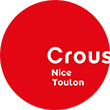 DEMANDE DE LOGEMENT ADAPTÉ 2023-2024Réservé aux étudiant(e)s à mobilité réduite et/ou présentant un handicap sensoriel ou une maladie grave.Le formulaire ne concerne que les demandes de logement pour l’académie de Nice. Rapprochez-vous des autres Crous si vous souhaitez un logement ailleurs.Si vous êtes étudiant(e) atteint(e) d’un handicap moteur et/ou sensoriel ou d’une maladie grave nécessitant un logement adapté, vous devez effectuer les démarches suivantes :1°) Constituer un Dossier Social Étudiant (DSE) sur www.messervices.etudiant.gouv.fr et préciser vos vœux de logement via la rubrique Trouver un logement en résidence Crous  Du 15 mars au 15 mai 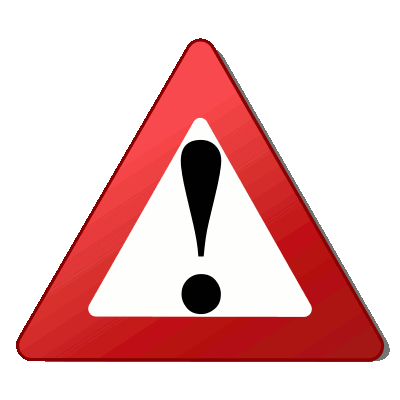 2°) Remplir vous-même le questionnaire pages 2-3 3°) Faire remplir le formulaire page 4 concernant les aménagements demandés par :Votre médecin traitant si vous bénéficiez d’une Reconnaissance de la Qualité de Travailleur Handicapé (RQTH) délivrée par la Maison Départementale des Personnes Handicapées (MDPH).  Le spécialiste qui vous suit dans le cadre de votre pathologie dans le cas contraire4°) Renvoyer tous les documents relatifs à votre demande de logement adapté : Le questionnaire que vous avez complété Le formulaire renseigné par votre médecin Le cas échéant, la reconnaissance de votre handicap (attestation MDPH)Le plus tôt possible et au plus tard le 15 mai par email à handicap@crous-nice.frToute demande déposée après le 15 mai sera traitée selon les disponibilités de logements5°) Vous recevrez une réponse à votre demande de logement par mail à l’@dresse que vous avez indiquée lors de la constitution de votre DSE.N.B : Les informations demandées par la suite, le sont à titre indicatif, car en cas d’acceptation de votre demande de logement adapté, nous vous attribuerons le logement correspondant le mieux aux besoins attestés par votre médecin. La Directrice de la résidence sera informée confidentiellement de votre situation particulière.   Par ailleurs, le CROUS étant un établissement à vocation sociale, les logements seront par conséquent attribués en priorité aux étudiants dont la situation familiale est la plus modeste.Pour tout renseignement : Madame CHAARA, Conseillère Technique au Crous de Nice Toulon par email à handicap@crous-nice.fr	PARTIE A COMPLETER PAR L’ETUDIANT(E)Cette fiche nous permettra de vous identifier et d’étudier votre demande spécifique dans notre parc de logements  Renseignements administratifs :  NOM :Prénom(s) : Date de naissance :N° INE ou INES : Adresse du domicile familial :Adresse mail :N° de Tél personnel :                                               N° de Tél de la famille :Situation en 2022-2023 : Étudiant    si oui, votre inscription :    Non étudiant  Bénéficiaire d’une Bourse sur Critères Sociaux ou d’une Aide Annuelle – Echelon : Non bénéficiaireSituation pour 2023-2024 :Dossier Social Etudiant 2023-2024 saisi le :Etudes envisagées :Etablissement (pour l’Université, préciser le nom de l’UFR) :Diplôme et niveau en 2023-2024 (exemple : Licence 3, BTS 1ère année etc.) :Filière (exemple : Sciences, Droit, LEA etc.) :Adresse du lieu où vous suivrez vos cours (bien se renseigner auprès de l’établissement car parfois, il est différent de l’implantation administrative de l’établissement) :Demande de logement :Il s’agit : 	 D’une première demande de logement adapté	 D’une demande de renouvellementEN 2022-2023, étiez-vous logé(e) dans une résidence du Crous de Nice-Toulon ?                   	 Oui	 Non > - Nom de la résidence : > - Type de logement (exemple : chambre rénovée, studio etc.) :> - Ce logement était-il adapté à vos problèmes de santé : 		  Oui        	  Non	 	Si non, pourquoi :Logement souhaité en 2023-2024 (doit correspondre aux vœux que vous avez saisis sur « Trouver un logement ». Si besoin vous pouvez y retourner pour les modifier) :Vœu 1 : > - Résidence :	                > - Type de logement :  Vœu 2 : > - Résidence :	                > - Type de logement :     Informations complémentaires : Veuillez préciser ci-dessous toutes les informations supplémentaires sur votre état de santé qui vous paraissent utiles à l’examen individualisé de votre demande. Des informations précises, nous permettrons de répondre à votre besoin.Date : 							Signature de l’étudiant(e) :PARTIE A COMPLETER PAR LE MEDECINCette fiche nous permettra de mieux connaître vos besoins et les aménagements souhaitésType de logement nécessaire :   Logement PMR (adapté aux Personnes à Mobilité Réduite) Logement classiqueIndiquez, si besoin, une surface minimale :Merci de préciser les équipements dont l’étudiant(e) a impérativement besoin (1) : Rez-de-chaussée				 Ascenseur Cuisine privative				 Douche sans seuil	 Mobilier à hauteur adaptée    		 Place de parking Logement avec tierce personne  AUTRES (précisez) :Merci de préciser les besoins quant à la localisation du logement et à son environnement (proximité avec le lieu d’étude ou un établissement de soins, tramway etc.) :Merci de préciser si l’étudiant(e) dispose d’une aide technique particulière (fauteuil, lit médicalisé etc.) :Parmi les vœux de logement formulés par l’étudiant(e), pour le(s)quel(s) émettez-vous un avis favorable :	 Vœu 1			 Vœu 2			Identité et cachet du médecin
Signature du médecin                                                                                                            Cachet du médecin						Fait à				, leÀ NOTER : Le CROUS n’étant pas prestataire de services de soins ou d’aide à domicile, il faudra, en cas de nécessité, que l’étudiant(e) se rapproche des services spécialisés.